Hoja de inscripción oficial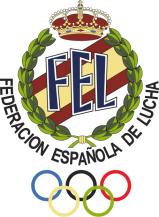 CTO DE ESPAÑA DEFENSA PERSONAL POLICIALAUTONOMIANOMBRE Y APELLIDOS DE TORINOMBRE Y APELLIDOS DE UKECATEGORÍA KYUS VERDE / AZUL / MARRONCATEGORÍA DAN1º   /   2º  /   + 3º 